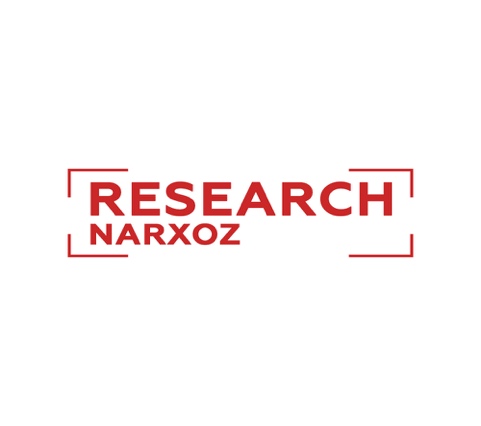 Студенттік ғылыми конференциясы 2020Қымбатты Нархоз университетінің студенттері,Сіздердің назарларыңызға студенттік ғылыми конференциясына зерттеу жұмыстарын қабылдау басталғанын хабарлаймыз. Конференцияға Нархоз университетінің бакалавр және магистратура студенттері қатыса алады.Тақырыптық секциялар:Экономика және қаржыМенеджмент және кәсіпкерлікМемлекеттік саясат және құқықҚоғам және өлкетануЭкология және тұрақты дамуТалаптар:Статьяларды Student.research.club01@gmail.com -ға жіберу қажет.Барлық жұмыстар анонимді түрде рецензиялауды өтеді. Бас парақты толтырғаныңызға көз жеткізіңіз *Мәліметтер:Ғылыми жұмыс (2,000 сөзден тұратын)Аңдатпа 3 тілде болуы керек (қазақ, орыс, ағылшын, 100-150 сөз)Ең кем дегенде 14 әдебиетTimes New Roman, 12 шрифт, 1.5. аралықТілдер: қазақ, орыс, ағылшынМерзімі:Жұмыстарды қабылдау мерзімі 2020 жылдың 27 наурызына дейінКонференция 2020 жылдың 22 сәуірінде өтедіКонференциядан кейін таңдалған мақалалар электрондық конференция материалдар жиынтығында жарияланады.Сұрақтар бойынша ari@narxoz.kz хабарласыңыздар.Басты бет*Автордың аты-жөніЖұмыстың тақырыбыМамандықОқу курсыEmailТелефон номері